教育部獎補助設備基本資料表  (範例)補助年度： 105 學年度       設備名稱：小兒類人型假體    數量:1SET廠牌型號；CIRS ATOM 704-C資產編號：9G64T00740保管部門：醫放系放置地點：第一大樓12樓A區，房間編號或標示牌名稱：                設備負責人、連絡電話：蔡惠予，3619；代理人、連絡電話：設備解說專人、連絡電話：吳雅郁，5387；代理人、連絡電話：課程名稱/參與人數:                佐證照片：(必須能辨識教育部補助經費年度、設備資產編號、廠牌型號及全貌)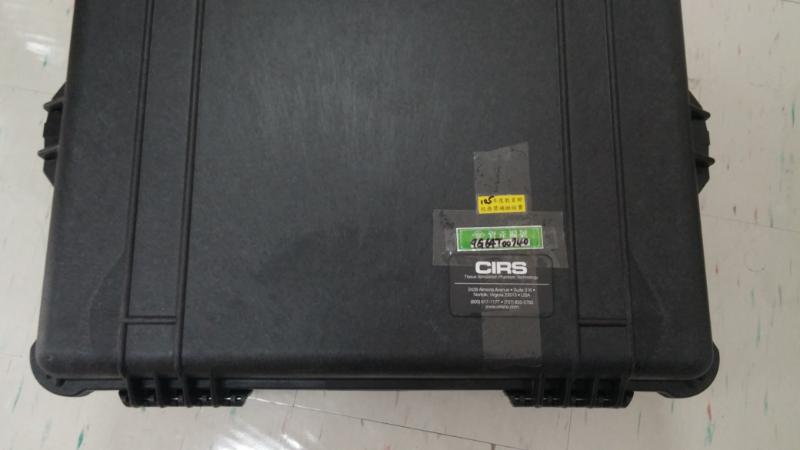 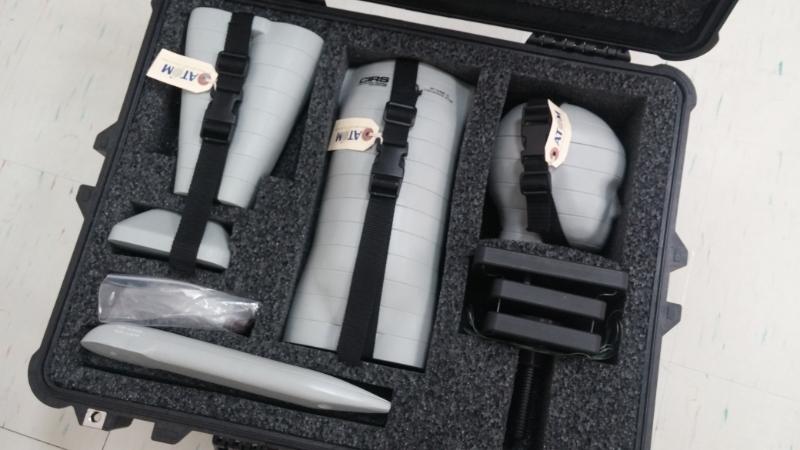 